Índex1. Dades generals del CEIP Riera de Ribes	 32. Dades generals de la UAB	 33. Títol de la Unitat Didàctica	 44. Justificació/contextualització de la Unitat Didàctica	 45. Problemes que podrà resoldre l’alumne després de la Unitat Didàctica	 56. Continguts de la Unitat Didàctica	 67. Avaluació global de la Unitat Didàctica	 88. Documentació sobre la Unitat Didàctica	 109. Característiques psicoeducatives del grup – classe	 11Activitats	 13Annex	 18	Esquema dicotòmic 	 19Rúbrica d’autoavaluació	 20A continuació es concreten els criteris d’avaluació, els quals justifiquen els percentatges atorgats a cada activitat.Es considera que les activitats de producció final de les diferents tècniques treballades té el pes més elevat i per tant, es consideren més rellevants dins l’avaluació global, atès que correspon a tots aquells aprenentatges nous per a l’alumnat i per tant, és en el qual es vol incidir dins el procés d’ensenyament. En aquest sentit, doncs, s’ha determinat per al total d’aquestes activitats un 50% de la puntuació en l’avaluació final. Concretament, tant l’activitat d’elaboració d’un esquema dicotòmic com la d’elaboració d’una rúbrica d’autoavaluació es valoren amb un 15% de la nota final cadascuna. En canvi, l’elaboració d’un mapa conceptual es valora amb un 20%. Així, es concep com a més rellevant i significatiu l’aprenentatge i ús del mapa conceptual, atesa la seva possible aplicació en el futur per a l’alumnat. L’actitud participativa i el treball cooperatiu s’han valorat amb un 20% i un 30%, respectivament. En aquest sentit, l’alumnat al qual es dirigeix l’activitat presenta una disposició positiva envers aquests aspectes i per tant, no s’ha considerat tractar-los de forma particular. No obstant, es conceben transversals en tot el procés d’ensenyament-aprenentatge i actituds per a la vida. D’aquesta manera, s’ha seguit el criteri de ponderar amb un 30% el treball cooperatiu, ja que es considera que l’actitud participativa hi és implícita en certs aspectes. Així mateix, els aspectes concerts avaluats dins el treball cooperatiu (participació activa dins el grup, disposició a ajudar als companys i companyes amb actitud de respecte i interès per a compartir els coneixement) es valoren totes amb el mateix percentatge, considerant-les igual de rellevants. Finalment, l’actitud participativa es qualificarà mitjançant les diferents exposicions orals, la participació en les posades en comú de les diferents activitats i  en la mostra d’iniciativa en la cerca d’informació. Així mateix, les exposicions orals tenen un pes superior respecte la resta, atès que suposa per a l’alumnat la preparació de la temàtica, mantenir un to de veu i actitud davant la resta de companys i companyes, la capacitat per a respondre preguntes improvisades, etc.9. Característiques psicoeducatives del grup – classeAlumne 2: alumne que presenta una dislèxia.Alumne 18: alumne que presenta dificultats en el desenvolupament dels aprenentatges. Sense dictamen. Va repetir 4t.Alumne 23: alumne que presenta dificultats en el desenvolupament dels aprenentatges. Sense dictamen. Capacitat baixa.Alumne 25: alumne que presenta un retard mental lleu i trets de TEA.Llegenda:En general, ens trobem en una aula on els alumnes tenen uns coneixements previs mitjans – alts. L’input preferent per a la majoria d’alumnat és l’auditiu i l’output predominant és l’oral. Pel que fa a l’autonomia, podem dir que es tracta d’una classe amb una autonomia bastant alta i una persistència que es troba en un nivell mig. La major part dels i de les alumnes tenen uns hàbits de treball elevats i estan molt motivats. Per últim, respecte a la interacció, es pot afirmar que és un grup participatiu i bastant cooperatiu.Per poder fer grups de treball per a les activitats que ho requereixin, s’organitzaria l’alumnat de la següent manera:Els anteriors grups s’han intentat fer de manera que siguin heterogenis per tal que tots els components es puguin enriquir dels coneixements dels seus companys. Així mateix, s’ha procurat que aquells alumnes que presenten algun tipus de dificultat no estiguin junts al mateix grup, sinó repartits perquè puguin rebre ajuda per part dels seus companys. També s’han distribuït aquells alumnes que presenten una participació dominant en els grups on la major part dels companys treballen de forma cooperativa. S’ha actuat de la mateixa manera amb l’alumnat que prefereix treballar de forma individual.ANNEXAnnex 1: Esquema dicotòmicAnnex 2: Rúbrica d’autoavaluacióExemple de rúbrica per autoavaluar el mapa conceptual1. Dades Generals del CEIP Riera de Ribes1. Dades Generals del CEIP Riera de RibesCurs Acadèmic2012 – 2013 Nivell EducatiuPrimàriaGrup – Classe6è BMestraNúria MorteCorreu electrònicnmortevidal@gmail.comTelèfon de contacte636.52.50.60Tema Unitat DidàcticaTècniques d’organització de la informacióPeríode en el que s’imparteix la UDSegon trimestreHorari2. Dades Generals de la Universitat Autònoma de Barcelona2. Dades Generals de la Universitat Autònoma de BarcelonaCurs Acadèmic2012 – 2013 Nivell Educatiu2n cicle de PsicopedagogiaDepartamentPsicologia Bàsica, Evolutiva i de l’EducacióNom de l’assignaturaEstratègies d’AprenentatgeProfessorCarles MonereoCorreu electròniccarles.monereo@uab.catTelèfon de contactePortaveu del grupLaia Torroella FiguerasCorreu electròniclaia_10_89@hotmail.comTelèfon de contacte651.98.63.28Membres del grupYasmina FernándezMarta PonsLaia Torroella3. Títol de la UDOrganitzem la informació, organitzem el pensament4. Justificació/Contextualització de la UDEl grup de 6è B de l’Escola Riera de Ribes (Sant Pere de Ribes) és un grup motivat per aprendre i que mostra un gran interès per la realització de les activitats i per ampliar els seus coneixements. És una escola que treballa per projectes segons els diferents interessos i necessitats de l’alumnat; és per això, que vam creure convenient centrar la unitat didàctica en el treball d’alguna estratègia i tècniques d’aprenentatge, com poden ser per exemple, les tècniques d’estudi, de recerca, memorització, autoavaluació... Concretament i tenint en compte l’interès per aprendre del grup-classe, hem decidit centrar la nostra Unitat Didàctica en l’aprenentatge de tècniques per a la organització de la informació, com són: els esquemes i els mapes conceptuals. A més, com podrem veure, basarem tot el treball en el projecte del viatge de fi de curs que estan duent a terme durant tot aquest curs acadèmic. D’aquesta manera, donat que la metodologia del centre i l’aula coincideix amb els nostres interessos, es garantirà treballar un tema d’interès i de gran motivació per l’alumnat i es facilitarà l’aplicació per part de la tutora.Un cop realitzada la Unitat Didàctica, l’alumnat adquirirà uns aprenentatges i coneixements que podrà generalitzar i li seran útils per millorar i obtenir uns millors resultats, tant en la seva vida acadèmica com en la seva vida com a futur ciutadà fora de l’escola.En primer lloc, l’ús d’aquestes estratègies els permetrà obtenir millor resultats en l’adquisició dels aprenentatges i en l’ampliació dels coneixements, i per tant, d’uns millors resultats acadèmics. A més, durant aquest curs, 6è de primària, és important que l’alumnat tingui competències que li facilitin l’aprenentatge de nous coneixements, més sistematitzats, sobretot pensant en la següent etapa educativa que iniciaran el proper curs (ESO).En segon lloc, amb aquesta unitat didàctica, adquiriran aprenentatges, tècniques i estratègies que li seran de gran utilitat també pensant en la seu futur fora de l’escola i en la seva vida com a ciutadà. L’alumne serà més competent durant la seva vida a l’hora d’adquirir nous coneixements i organitzar la informació que disposa i que rep en el seu dia a dia. D’una banda, tindrà estratègies per seleccionar aquells elements que li són útils, necessaris i més importants; i de l’altra, sabrà organitzar-los per tal d’autoavaluar-se i millorar tant en el seu ús com en l’ampliació de les mancances.5. Problemes que podrà resoldre l’alumne/a després de la UD (competències)1. L’alumne sabrà distingir els elements generals (o epítomes) dels específics i els detalls.2. L’alumne sabrà adonar-se del que no sap o li falta aprendre.3. L’alumne sabrà avaluar un esquema (autoavaluar-se).6. Continguts6. Continguts6. Continguts6. Continguts6. ContingutsPROBLEMAConceptuals(saber dir)Procedimentals(saber fer)Actitudinals(saber sentir)Estratègies(saber aprendre) 1.- Tècniques d’organització de la informació:- El mapa conceptual- L’esquema dicotòmic- Tècniques per millorar l’estudi i la memorització.- El mapa conceptual- L’esquema dicotòmic- La rúbrica- Realització d’extraccions i seleccions de les idees principals d’un text o informació- Establiment de comparacions, relacions i comparacions de les diferents idees o conceptes claus.- Ús i realització correcte de les diferents tècniques d’organització de la informació.- Interès i motivació per les diferents tasques a realitzar.- Adonar-se de la importància i de les avantatges que comporta organitzar la informació.- Participació activa en la realització de les tasques.- Ús de les tècniques d’organització per millorar la comprensió dels coneixements i pensaments. - Aplicació de la tècnica més convenient en funció del context i dels objectius. - Ús de les tècniques per tal de millorar els resultats de l’estudi i la memorització.2.- Tècniques d’organització de la informació:- El mapa conceptual- L’esquema dicotòmic- Diferenciació entre allò que ja sabem i allò que no.- Ús correcte de tècniques i estratègies per organitzar la informació (prèvia i nous coneixements):- Realització de mapes conceptuals.- Realització d’esquemes dicotòmics.- Realització de rúbriques- Realització de comparacions per tal d’incorporar els nous coneixements adquirits amb els coneixements previs.- Adonar-se de la importància dels coneixements previs dels que es disposen per tal d’adquirir nous aprenentatges.- Interès per adonar-se dels coneixements que no estan adquirits.- Actitud d’interès per ampliar els coneixements.- Ús correcte de les diferents tècniques treballades per organitzar els coneixements dels que es disposen i adquirir-ne de nous. - Adquisició d’estratègies per facilitar la comprensió i adquisició de nous coneixements.3.- Les rúbriques d’autoavaluació i el funcionament d’aquestes com a mètode d’avaluació.- L’esquema dicotòmic i el funcionament d’aquest com a mètode d’avaluació- Realització i ús correcte de rúbriques d’autoavaluació.- Realització i ús correcte d’esquemes dicotòmics.- Interès per aprendre. - Actitud autoreflexiva i autocrítica.- Disposició per millorar els resultats obtinguts.- Adonar-se de la importància de l’autoavaluació per a millorar l’aprenentatge.- Ús d’estratègies per la realització d’autoavaluacions - Ampliació i fonamentació dels coneixements adquirits a l’escola a partir dels resultats obtinguts amb l’autoavaluació.- Coneixement de les pròpies aptituds en les diferents activitats que es realitzin.7. Avaluació Global de la UD7. Avaluació Global de la UDACTIVITATS D’AVALUACIÓ% QualificacióActitud participativaexposicions oralsposades en comúcerca d’informació20%10%5%5%Treball cooperatiuParticipació activa dins el grupDisposició a ajudar als companys/es amb actitud de respecteInterès per compartir els coneixements30%10%10%10%Producte final de les diferents tècniques treballadeselaboració d’un esquema dicotòmicelaboració d’un mapa conceptualelaboració d’una rúbrica d’autoavaluació50%15%20%15%1001008. Documentació sobre la UDLlibres i articlesCastelló, M., Monereo, C. (1997). Las estrategias de aprendizaje: Cómo incorporarlas a la pràctica educativa. Barcelona: Edebé.Duran, D., Monereo, C. (2001). Entramats: Mètodes d’aprenentatge cooperatiu i col·laboratiu. Barcelona: Edebé.Vallés, A. (1994). Mapas Conceptuales: Programa para su aprendizaje. Alacant: Editorial Disgrafos.Documentació digitalAguilar, M. N. (2006). El mapa conceptual: una herramienta para aprender y enseñar. Revista Plasticidad y Restauración Neurológica, 5 (1), 7-17. Recuperat el 7 de desembre de 2012, de  http://www.medigraphic.com/pdfs/plasticidad/prn-2006/prn061b.pdf Gowin, D. B., Novak, J. D. (1988). Aprendiendo a aprender. Barcelona: Ediciones Martínez Roca. Recuperat el  7 de desembre de 2012,  de  http://etrvr.260mb.org/assets/plugindata/poola/aprender%20a%20aprender.pdf Monagas, O. (1999). Mapas Conceptuales como herramienta didáctica. Revista UNA Documenta, 13 (12), 89-93. Recuperat el 7 de desembre de 2012, de http://biblo.una.edu.ve/ojs/index.php/UNADO/article/view/235/222 AlumneC. PrevisInputOutputAutonomiaPersistènciaHàbits TreballMotivacióInteraccióAAOAMAACMAOMBBMPAAOAAAAPAVEAMAAPBAOBBBBPBAOMBMMPMAOMMMMCAAEAAAAP – DMVOABMMPAAEAMAACMVOMMMMPBVEABBBIAAOAAAAP - DMAOAMMMCAAOAMAACBVOMBMMPMAOMMMMCMVOBBBMCAVEAMMMCMAOAMMACAAOAMAAIMAOABMMPBVOBMBMPMAEAMMAPBVOBBBMPAlumneC. PrevisInputOutputAutonomiaPersistènciaHàbits TreballMotivacióInteraccióInicialsAlts: AMitjans: MBaixos: BAuditiu: AVisual: VTàctil: TEscrit: EOral: OGestual: GAlta: AMitja: MBaixa: BAlta: AMitja: MBaixa: BAlt: AMitjà: MBaix: BAlta: AMitjana: MBaixa: BIndividual: IParticipatiu: PDominant: DCooperatiu: CGRUP 1GRUP 2GRUP 3GRUP 4GRUP 5Alumne 1Alumne 7Alumne 2Alumne 4Alumne 6Alumne 8Alumne 13Alumne 3Alumne 9Alumne 14Alumne 10Alumne 17Alumne 5Alumne 11Alumne 18Alumne 21Alumne 20Alumne 16Alumne 12Alumne 19Alumne 25Alumne 23Alumne 24Alumne 15Alumne 22ACTIVITAT 1DATA: a convenirAULA: ordinàriaOBSERVACIONS:OBSERVACIONS:OBSERVACIONS:OBSERVACIONS:Tipus activitatExplicació de l’activitatExplicació de l’activitatExplicació de l’activitatDuradaOrganització de l’aulaRecursos/MaterialsAV (i)Es farà una pluja d’idees a nivell individual per conèixer què sap l’alumnat dels mapes conceptuals i els esquemes com a tècniques d’organització de la informació.Es farà una pluja d’idees a nivell individual per conèixer què sap l’alumnat dels mapes conceptuals i els esquemes com a tècniques d’organització de la informació.Es farà una pluja d’idees a nivell individual per conèixer què sap l’alumnat dels mapes conceptuals i els esquemes com a tècniques d’organització de la informació.15’No és necessari fer modificacions a l’organització.Llibreta d’apuntsBolígrafAV (i)Posada en comú de les diferents idees que té l’alumnat sobre els mapes conceptuals i els esquemes, seguint el model utilitzat a l’aula (Què sabem?, Què volem aprendre?, etc.)Posada en comú de les diferents idees que té l’alumnat sobre els mapes conceptuals i els esquemes, seguint el model utilitzat a l’aula (Què sabem?, Què volem aprendre?, etc.)Posada en comú de les diferents idees que té l’alumnat sobre els mapes conceptuals i els esquemes, seguint el model utilitzat a l’aula (Què sabem?, Què volem aprendre?, etc.)30’No és necessari fer modificacions a l’organització.PissarraCartolinaRetoladorsLlibreta d’apuntsBolígrafD (c)Explicació teòrica de les diferents tècniques d’organització d’informació que s’utilitzaran, en aquest cas, els mapes conceptuals i els esquemes, en funció del nivell d’aprenentatges que ha mostrat l’alumnat en l’avaluació inicial.Explicació teòrica de les diferents tècniques d’organització d’informació que s’utilitzaran, en aquest cas, els mapes conceptuals i els esquemes, en funció del nivell d’aprenentatges que ha mostrat l’alumnat en l’avaluació inicial.Explicació teòrica de les diferents tècniques d’organització d’informació que s’utilitzaran, en aquest cas, els mapes conceptuals i els esquemes, en funció del nivell d’aprenentatges que ha mostrat l’alumnat en l’avaluació inicial.15’-30’No és necessari fer modificacions a l’organització.Llibreta d’apuntsBolígrafACTIVITAT 2ACTIVITAT 2DATA: a convenirDATA: a convenirAULA: ordinàriaOBSERVACIONS:OBSERVACIONS:OBSERVACIONS:OBSERVACIONS:OBSERVACIONS:OBSERVACIONS:OBSERVACIONS:OBSERVACIONS:OBSERVACIONS:Tipus activitatTipus activitatExplicació de l’activitatExplicació de l’activitatExplicació de l’activitatExplicació de l’activitatExplicació de l’activitatExplicació de l’activitatDuradaDuradaOrganització de l’aulaOrganització de l’aulaRecursos/MaterialsRecursos/MaterialsD (c)D (c)Explicació per part de la mestra sobre el que s’haurà de fer durant la sessió, basada en el viatge de fi de curs i creació dels grups de treball.Explicació per part de la mestra sobre el que s’haurà de fer durant la sessió, basada en el viatge de fi de curs i creació dels grups de treball.Explicació per part de la mestra sobre el que s’haurà de fer durant la sessió, basada en el viatge de fi de curs i creació dels grups de treball.Explicació per part de la mestra sobre el que s’haurà de fer durant la sessió, basada en el viatge de fi de curs i creació dels grups de treball.Explicació per part de la mestra sobre el que s’haurà de fer durant la sessió, basada en el viatge de fi de curs i creació dels grups de treball.Explicació per part de la mestra sobre el que s’haurà de fer durant la sessió, basada en el viatge de fi de curs i creació dels grups de treball.10’10’A l’aula ordinària, organitzats en els grups de treball.A l’aula ordinària, organitzats en els grups de treball.No és necessari cap material específic.No és necessari cap material específic.MD (c)D (p)D (v)MD (c)D (p)D (v)Cada grup de treball buscarà informació sobre un aspecte del viatge de final de curs a Menorca. Els aspectes seran: diferents vols i preus per anar i tornar, diferents allotjaments i preus, diferents transports públics i preus, activitats de lleure i preus i restauració i preus. Cada grup es distribuirà les tasques a portar a terme per realitzar la cerca mitjançant un ensenyament recíproc, és a dir, cada component del grup assumeix una responsabilitat: - Proposar la informació a buscar- Proposar les fonts d’informació- Proposar les paraules clau per la cerca- Seleccionar la informació important- Validar la informacióCada grup de treball buscarà informació sobre un aspecte del viatge de final de curs a Menorca. Els aspectes seran: diferents vols i preus per anar i tornar, diferents allotjaments i preus, diferents transports públics i preus, activitats de lleure i preus i restauració i preus. Cada grup es distribuirà les tasques a portar a terme per realitzar la cerca mitjançant un ensenyament recíproc, és a dir, cada component del grup assumeix una responsabilitat: - Proposar la informació a buscar- Proposar les fonts d’informació- Proposar les paraules clau per la cerca- Seleccionar la informació important- Validar la informacióCada grup de treball buscarà informació sobre un aspecte del viatge de final de curs a Menorca. Els aspectes seran: diferents vols i preus per anar i tornar, diferents allotjaments i preus, diferents transports públics i preus, activitats de lleure i preus i restauració i preus. Cada grup es distribuirà les tasques a portar a terme per realitzar la cerca mitjançant un ensenyament recíproc, és a dir, cada component del grup assumeix una responsabilitat: - Proposar la informació a buscar- Proposar les fonts d’informació- Proposar les paraules clau per la cerca- Seleccionar la informació important- Validar la informacióCada grup de treball buscarà informació sobre un aspecte del viatge de final de curs a Menorca. Els aspectes seran: diferents vols i preus per anar i tornar, diferents allotjaments i preus, diferents transports públics i preus, activitats de lleure i preus i restauració i preus. Cada grup es distribuirà les tasques a portar a terme per realitzar la cerca mitjançant un ensenyament recíproc, és a dir, cada component del grup assumeix una responsabilitat: - Proposar la informació a buscar- Proposar les fonts d’informació- Proposar les paraules clau per la cerca- Seleccionar la informació important- Validar la informacióCada grup de treball buscarà informació sobre un aspecte del viatge de final de curs a Menorca. Els aspectes seran: diferents vols i preus per anar i tornar, diferents allotjaments i preus, diferents transports públics i preus, activitats de lleure i preus i restauració i preus. Cada grup es distribuirà les tasques a portar a terme per realitzar la cerca mitjançant un ensenyament recíproc, és a dir, cada component del grup assumeix una responsabilitat: - Proposar la informació a buscar- Proposar les fonts d’informació- Proposar les paraules clau per la cerca- Seleccionar la informació important- Validar la informacióCada grup de treball buscarà informació sobre un aspecte del viatge de final de curs a Menorca. Els aspectes seran: diferents vols i preus per anar i tornar, diferents allotjaments i preus, diferents transports públics i preus, activitats de lleure i preus i restauració i preus. Cada grup es distribuirà les tasques a portar a terme per realitzar la cerca mitjançant un ensenyament recíproc, és a dir, cada component del grup assumeix una responsabilitat: - Proposar la informació a buscar- Proposar les fonts d’informació- Proposar les paraules clau per la cerca- Seleccionar la informació important- Validar la informació45’45’En grups de treball es podrà anar a l’aula d’informàtica o agafar un portàtil per grup per utilitzar-lo en l’aula ordinària o en alguna de les taules habilitades al passadís.En grups de treball es podrà anar a l’aula d’informàtica o agafar un portàtil per grup per utilitzar-lo en l’aula ordinària o en alguna de les taules habilitades al passadís.Ordinadors/PortàtilsOrdinadors/PortàtilsD (p)D (p)Un cop feta la recerca d’informació, cada grup haurà de plasmar-la en un mapa conceptual fet, per exemple, en cartolines de diferents colors.Un cop feta la recerca d’informació, cada grup haurà de plasmar-la en un mapa conceptual fet, per exemple, en cartolines de diferents colors.Un cop feta la recerca d’informació, cada grup haurà de plasmar-la en un mapa conceptual fet, per exemple, en cartolines de diferents colors.Un cop feta la recerca d’informació, cada grup haurà de plasmar-la en un mapa conceptual fet, per exemple, en cartolines de diferents colors.Un cop feta la recerca d’informació, cada grup haurà de plasmar-la en un mapa conceptual fet, per exemple, en cartolines de diferents colors.Un cop feta la recerca d’informació, cada grup haurà de plasmar-la en un mapa conceptual fet, per exemple, en cartolines de diferents colors.45’45’A l’aula ordinària, organitzats en els grups de treball.A l’aula ordinària, organitzats en els grups de treball.Cartolines de diferents colorsRetoladors i llapisCartolines de diferents colorsRetoladors i llapisD (c)D (p)D (c)D (p)Cada grup farà una exposició oral per tal d’explicar el seu mapa conceptual i, per finalitzar la sessió, s’ajuntaran els cinc mapes conceptuals per a crear-ne un de gran on es pugui visualitzar tota la informació relativa al viatge.Aquest “macro – mapa conceptual” s’enganxarà en algun lloc visible de la classe.Cada grup farà una exposició oral per tal d’explicar el seu mapa conceptual i, per finalitzar la sessió, s’ajuntaran els cinc mapes conceptuals per a crear-ne un de gran on es pugui visualitzar tota la informació relativa al viatge.Aquest “macro – mapa conceptual” s’enganxarà en algun lloc visible de la classe.Cada grup farà una exposició oral per tal d’explicar el seu mapa conceptual i, per finalitzar la sessió, s’ajuntaran els cinc mapes conceptuals per a crear-ne un de gran on es pugui visualitzar tota la informació relativa al viatge.Aquest “macro – mapa conceptual” s’enganxarà en algun lloc visible de la classe.Cada grup farà una exposició oral per tal d’explicar el seu mapa conceptual i, per finalitzar la sessió, s’ajuntaran els cinc mapes conceptuals per a crear-ne un de gran on es pugui visualitzar tota la informació relativa al viatge.Aquest “macro – mapa conceptual” s’enganxarà en algun lloc visible de la classe.Cada grup farà una exposició oral per tal d’explicar el seu mapa conceptual i, per finalitzar la sessió, s’ajuntaran els cinc mapes conceptuals per a crear-ne un de gran on es pugui visualitzar tota la informació relativa al viatge.Aquest “macro – mapa conceptual” s’enganxarà en algun lloc visible de la classe.Cada grup farà una exposició oral per tal d’explicar el seu mapa conceptual i, per finalitzar la sessió, s’ajuntaran els cinc mapes conceptuals per a crear-ne un de gran on es pugui visualitzar tota la informació relativa al viatge.Aquest “macro – mapa conceptual” s’enganxarà en algun lloc visible de la classe.45’45’A l’aula ordinària.A l’aula ordinària.Mapes conceptualsCinta adhesivaMapes conceptualsCinta adhesivaACTIVITAT 3DATA: a convenirDATA: a convenirAULA: ordinària/informàticaAULA: ordinària/informàticaAULA: ordinària/informàticaAULA: ordinària/informàticaOBSERVACIONS:OBSERVACIONS:OBSERVACIONS:OBSERVACIONS:OBSERVACIONS:OBSERVACIONS:OBSERVACIONS:OBSERVACIONS:Tipus activitatExplicació de l’activitatExplicació de l’activitatExplicació de l’activitatExplicació de l’activitatExplicació de l’activitatExplicació de l’activitatExplicació de l’activitatExplicació de l’activitatDuradaDuradaOrganització de l’aulaOrganització de l’aulaRecursos/MaterialsRecursos/MaterialsD (c)Cerca d’informació en grups de treball (exposats anteriorment) sobre la paraula “dicotomia” i el que és un “esquema dicotòmic”.Cerca d’informació en grups de treball (exposats anteriorment) sobre la paraula “dicotomia” i el que és un “esquema dicotòmic”.Cerca d’informació en grups de treball (exposats anteriorment) sobre la paraula “dicotomia” i el que és un “esquema dicotòmic”.Cerca d’informació en grups de treball (exposats anteriorment) sobre la paraula “dicotomia” i el que és un “esquema dicotòmic”.Cerca d’informació en grups de treball (exposats anteriorment) sobre la paraula “dicotomia” i el que és un “esquema dicotòmic”.Cerca d’informació en grups de treball (exposats anteriorment) sobre la paraula “dicotomia” i el que és un “esquema dicotòmic”.Cerca d’informació en grups de treball (exposats anteriorment) sobre la paraula “dicotomia” i el que és un “esquema dicotòmic”.Cerca d’informació en grups de treball (exposats anteriorment) sobre la paraula “dicotomia” i el que és un “esquema dicotòmic”.30’30’En grups de treball es podrà anar a l’aula d’informàtica o agafar un portàtil per grup per utilitzar-lo en l’aula ordinària o en alguna de les taules habilitades al passadís.En grups de treball es podrà anar a l’aula d’informàtica o agafar un portàtil per grup per utilitzar-lo en l’aula ordinària o en alguna de les taules habilitades al passadís.Ordinadors/PortàtilsOrdinadors/PortàtilsD (c)Posada en comú de les diferents informacions que ha trobat l’alumnat sobre la dicotomia i els esquemes dicotòmics. Es recollirà tot en una cartolina per tal de tenir la informació visible a l’aula.La docent complementarà les informacions.Posada en comú de les diferents informacions que ha trobat l’alumnat sobre la dicotomia i els esquemes dicotòmics. Es recollirà tot en una cartolina per tal de tenir la informació visible a l’aula.La docent complementarà les informacions.Posada en comú de les diferents informacions que ha trobat l’alumnat sobre la dicotomia i els esquemes dicotòmics. Es recollirà tot en una cartolina per tal de tenir la informació visible a l’aula.La docent complementarà les informacions.Posada en comú de les diferents informacions que ha trobat l’alumnat sobre la dicotomia i els esquemes dicotòmics. Es recollirà tot en una cartolina per tal de tenir la informació visible a l’aula.La docent complementarà les informacions.Posada en comú de les diferents informacions que ha trobat l’alumnat sobre la dicotomia i els esquemes dicotòmics. Es recollirà tot en una cartolina per tal de tenir la informació visible a l’aula.La docent complementarà les informacions.Posada en comú de les diferents informacions que ha trobat l’alumnat sobre la dicotomia i els esquemes dicotòmics. Es recollirà tot en una cartolina per tal de tenir la informació visible a l’aula.La docent complementarà les informacions.Posada en comú de les diferents informacions que ha trobat l’alumnat sobre la dicotomia i els esquemes dicotòmics. Es recollirà tot en una cartolina per tal de tenir la informació visible a l’aula.La docent complementarà les informacions.Posada en comú de les diferents informacions que ha trobat l’alumnat sobre la dicotomia i els esquemes dicotòmics. Es recollirà tot en una cartolina per tal de tenir la informació visible a l’aula.La docent complementarà les informacions.30’30’A l’aula ordinària, organitzats en els grups de treball.A l’aula ordinària, organitzats en els grups de treball.PissarraCartolinaRetoladorsLlibreta d’apuntsBolígrafPissarraCartolinaRetoladorsLlibreta d’apuntsBolígrafD (p)Realització d’un esquema dicotòmic per grup sobre les activitats de recaptació per al viatge de final de curs portades a terme. Cada grup s’encarregarà d’elaborar l’esquema d’una activitat en concret. Els esquemes es presentaran en cartolines per tal de poder-los compartir amb la resta de companys i companyes.Realització d’un esquema dicotòmic per grup sobre les activitats de recaptació per al viatge de final de curs portades a terme. Cada grup s’encarregarà d’elaborar l’esquema d’una activitat en concret. Els esquemes es presentaran en cartolines per tal de poder-los compartir amb la resta de companys i companyes.Realització d’un esquema dicotòmic per grup sobre les activitats de recaptació per al viatge de final de curs portades a terme. Cada grup s’encarregarà d’elaborar l’esquema d’una activitat en concret. Els esquemes es presentaran en cartolines per tal de poder-los compartir amb la resta de companys i companyes.Realització d’un esquema dicotòmic per grup sobre les activitats de recaptació per al viatge de final de curs portades a terme. Cada grup s’encarregarà d’elaborar l’esquema d’una activitat en concret. Els esquemes es presentaran en cartolines per tal de poder-los compartir amb la resta de companys i companyes.Realització d’un esquema dicotòmic per grup sobre les activitats de recaptació per al viatge de final de curs portades a terme. Cada grup s’encarregarà d’elaborar l’esquema d’una activitat en concret. Els esquemes es presentaran en cartolines per tal de poder-los compartir amb la resta de companys i companyes.Realització d’un esquema dicotòmic per grup sobre les activitats de recaptació per al viatge de final de curs portades a terme. Cada grup s’encarregarà d’elaborar l’esquema d’una activitat en concret. Els esquemes es presentaran en cartolines per tal de poder-los compartir amb la resta de companys i companyes.Realització d’un esquema dicotòmic per grup sobre les activitats de recaptació per al viatge de final de curs portades a terme. Cada grup s’encarregarà d’elaborar l’esquema d’una activitat en concret. Els esquemes es presentaran en cartolines per tal de poder-los compartir amb la resta de companys i companyes.Realització d’un esquema dicotòmic per grup sobre les activitats de recaptació per al viatge de final de curs portades a terme. Cada grup s’encarregarà d’elaborar l’esquema d’una activitat en concret. Els esquemes es presentaran en cartolines per tal de poder-los compartir amb la resta de companys i companyes.30’-45’30’-45’A l’aula ordinària, organitzats en els grups de treball.A l’aula ordinària, organitzats en els grups de treball.CartolinaRetoladorsFulls per esbossosCartolinaRetoladorsFulls per esbossosAV (c)D (c)Exposició per grups dels esquemes dicotòmics i del seu procés de realització. Aquesta activitat també servirà a la docent per a poder fer una avaluació dels coneixements adquirits per l’alumnat.Exposició per grups dels esquemes dicotòmics i del seu procés de realització. Aquesta activitat també servirà a la docent per a poder fer una avaluació dels coneixements adquirits per l’alumnat.Exposició per grups dels esquemes dicotòmics i del seu procés de realització. Aquesta activitat també servirà a la docent per a poder fer una avaluació dels coneixements adquirits per l’alumnat.Exposició per grups dels esquemes dicotòmics i del seu procés de realització. Aquesta activitat també servirà a la docent per a poder fer una avaluació dels coneixements adquirits per l’alumnat.Exposició per grups dels esquemes dicotòmics i del seu procés de realització. Aquesta activitat també servirà a la docent per a poder fer una avaluació dels coneixements adquirits per l’alumnat.Exposició per grups dels esquemes dicotòmics i del seu procés de realització. Aquesta activitat també servirà a la docent per a poder fer una avaluació dels coneixements adquirits per l’alumnat.Exposició per grups dels esquemes dicotòmics i del seu procés de realització. Aquesta activitat també servirà a la docent per a poder fer una avaluació dels coneixements adquirits per l’alumnat.Exposició per grups dels esquemes dicotòmics i del seu procés de realització. Aquesta activitat també servirà a la docent per a poder fer una avaluació dels coneixements adquirits per l’alumnat.30’-40’30’-40’A l’aula ordinària, organitzats en els grups de treball.A l’aula ordinària, organitzats en els grups de treball.Esquema dicotòmic elaboratEsquema dicotòmic elaboratACTIVITAT 4DATA: a convenirDATA: a convenirAULA: ordinària/informàticaAULA: ordinària/informàticaOBSERVACIONS:OBSERVACIONS:OBSERVACIONS:OBSERVACIONS:OBSERVACIONS:OBSERVACIONS:Tipus activitatTipus activitatExplicació de l’activitatExplicació de l’activitatExplicació de l’activitatExplicació de l’activitatDuradaOrganització de l’aulaOrganització de l’aulaRecursos/MaterialsRecursos/MaterialsD (c)D (c)Presentació per part de la docent del que és una rúbrica com a mètode d’autoavaluació i del procés a seguir per a realitzar-ne una amb suport powerpoint (o similar).Presentació per part de la docent del que és una rúbrica com a mètode d’autoavaluació i del procés a seguir per a realitzar-ne una amb suport powerpoint (o similar).Presentació per part de la docent del que és una rúbrica com a mètode d’autoavaluació i del procés a seguir per a realitzar-ne una amb suport powerpoint (o similar).Presentació per part de la docent del que és una rúbrica com a mètode d’autoavaluació i del procés a seguir per a realitzar-ne una amb suport powerpoint (o similar).15’No és necessari realitzar modificacions en l’organització de l’aula.No és necessari realitzar modificacions en l’organització de l’aula.Llibreta d’apuntsBolígrafPowerpoint.Llibreta d’apuntsBolígrafPowerpoint.D (p)D (p)Elaboració, en grups de treball, d’una rúbrica per a que posteriorment puguin autoavaluar el seu nivell en relació al mapa conceptual i l’esquema dicotòmic elaborats.Elaboració, en grups de treball, d’una rúbrica per a que posteriorment puguin autoavaluar el seu nivell en relació al mapa conceptual i l’esquema dicotòmic elaborats.Elaboració, en grups de treball, d’una rúbrica per a que posteriorment puguin autoavaluar el seu nivell en relació al mapa conceptual i l’esquema dicotòmic elaborats.Elaboració, en grups de treball, d’una rúbrica per a que posteriorment puguin autoavaluar el seu nivell en relació al mapa conceptual i l’esquema dicotòmic elaborats.1hEn grups de treball es podrà anar a l’aula d’informàtica o agafar un portàtil per grup per utilitzar-lo en l’aula ordinària o en alguna de les taules habilitades al passadís.En grups de treball es podrà anar a l’aula d’informàtica o agafar un portàtil per grup per utilitzar-lo en l’aula ordinària o en alguna de les taules habilitades al passadís.Ordinadors/PortàtilsOrdinadors/PortàtilsAV (c)D (c)AV (c)D (c)Presentació oral dels continguts de la rúbrica de cada grup de treball per tal de poder realitzar modificacions i obtenir un feedback de la docent.Posteriorment, en grups de treball, portaran a terme els canvis necessaris en els continguts de la rúbrica elaborada.Presentació oral dels continguts de la rúbrica de cada grup de treball per tal de poder realitzar modificacions i obtenir un feedback de la docent.Posteriorment, en grups de treball, portaran a terme els canvis necessaris en els continguts de la rúbrica elaborada.Presentació oral dels continguts de la rúbrica de cada grup de treball per tal de poder realitzar modificacions i obtenir un feedback de la docent.Posteriorment, en grups de treball, portaran a terme els canvis necessaris en els continguts de la rúbrica elaborada.Presentació oral dels continguts de la rúbrica de cada grup de treball per tal de poder realitzar modificacions i obtenir un feedback de la docent.Posteriorment, en grups de treball, portaran a terme els canvis necessaris en els continguts de la rúbrica elaborada.30’No és necessari realitzar modificacions en l’organització de l’aula.No és necessari realitzar modificacions en l’organització de l’aula.Ordinadors/PortàtilsOrdinadors/PortàtilsAV (c)D (c)AV (c)D (c)Presentació oral dels continguts de la rúbrica de cada grup de treball per tal de poder realitzar modificacions i obtenir un feedback de la docent.Posteriorment, en grups de treball, portaran a terme els canvis necessaris en els continguts de la rúbrica elaborada.Presentació oral dels continguts de la rúbrica de cada grup de treball per tal de poder realitzar modificacions i obtenir un feedback de la docent.Posteriorment, en grups de treball, portaran a terme els canvis necessaris en els continguts de la rúbrica elaborada.Presentació oral dels continguts de la rúbrica de cada grup de treball per tal de poder realitzar modificacions i obtenir un feedback de la docent.Posteriorment, en grups de treball, portaran a terme els canvis necessaris en els continguts de la rúbrica elaborada.Presentació oral dels continguts de la rúbrica de cada grup de treball per tal de poder realitzar modificacions i obtenir un feedback de la docent.Posteriorment, en grups de treball, portaran a terme els canvis necessaris en els continguts de la rúbrica elaborada.15’En grups de treball es podrà anar a l’aula d’informàtica o agafar un portàtil per grup per utilitzar-lo en l’aula ordinària o en alguna de les taules habilitades al passadís.En grups de treball es podrà anar a l’aula d’informàtica o agafar un portàtil per grup per utilitzar-lo en l’aula ordinària o en alguna de les taules habilitades al passadís.Ordinadors/PortàtilsOrdinadors/PortàtilsAV (f)AV (f)Autoavaluació individual del mapa conceptual i esquema dicotòmic realitzats mitjançant la rúbrica confeccionada.Autoavaluació individual del mapa conceptual i esquema dicotòmic realitzats mitjançant la rúbrica confeccionada.Autoavaluació individual del mapa conceptual i esquema dicotòmic realitzats mitjançant la rúbrica confeccionada.Autoavaluació individual del mapa conceptual i esquema dicotòmic realitzats mitjançant la rúbrica confeccionada.20’No és necessari realitzar modificacions en l’organització de l’aula.No és necessari realitzar modificacions en l’organització de l’aula.Rúbrica impresa per a cada alumne/a.Rúbrica impresa per a cada alumne/a.Orientacions metodològiquesOrientacions metodològiquesOrientacions metodològiquesOrientacions metodològiquesActituds docentsActituds docentsActituds docentsActituds docentsAtenció a la diversitatAtenció a la diversitatEn les dues primeres activitats de la primera sessió, el paper actiu el tindrà l’alumnat; mentre que en la tercera, serà la mestra qui transmetrà els coneixements als alumnes.En la primera activitat de la tercera sessió, es deixarà total autonomia als grups per tal d’utilitzar i treballar en diferents espais de l’aula habitual, de l’aula d’informàtica o del passadís.En la segona i tercera activitat de la quarta sessió, es deixarà total autonomia als grups per tal d’utilitzar i treballar en diferents espais de l’aula habitual, de l’aula d’informàtica o del passadís.En les dues primeres activitats de la primera sessió, el paper actiu el tindrà l’alumnat; mentre que en la tercera, serà la mestra qui transmetrà els coneixements als alumnes.En la primera activitat de la tercera sessió, es deixarà total autonomia als grups per tal d’utilitzar i treballar en diferents espais de l’aula habitual, de l’aula d’informàtica o del passadís.En la segona i tercera activitat de la quarta sessió, es deixarà total autonomia als grups per tal d’utilitzar i treballar en diferents espais de l’aula habitual, de l’aula d’informàtica o del passadís.En les dues primeres activitats de la primera sessió, el paper actiu el tindrà l’alumnat; mentre que en la tercera, serà la mestra qui transmetrà els coneixements als alumnes.En la primera activitat de la tercera sessió, es deixarà total autonomia als grups per tal d’utilitzar i treballar en diferents espais de l’aula habitual, de l’aula d’informàtica o del passadís.En la segona i tercera activitat de la quarta sessió, es deixarà total autonomia als grups per tal d’utilitzar i treballar en diferents espais de l’aula habitual, de l’aula d’informàtica o del passadís.En les dues primeres activitats de la primera sessió, el paper actiu el tindrà l’alumnat; mentre que en la tercera, serà la mestra qui transmetrà els coneixements als alumnes.En la primera activitat de la tercera sessió, es deixarà total autonomia als grups per tal d’utilitzar i treballar en diferents espais de l’aula habitual, de l’aula d’informàtica o del passadís.En la segona i tercera activitat de la quarta sessió, es deixarà total autonomia als grups per tal d’utilitzar i treballar en diferents espais de l’aula habitual, de l’aula d’informàtica o del passadís.La docent tindrà en compte quins són els coneixements inicials del seu alumnat per tal de conduir la primera sessió.En les dues primeres activitats de la primera sessió serà necessari fomentar una participació activa i un paper principal a l’alumnat.Fomentar la iniciativa en la cerca d’informació de forma autònoma.Fomentar la creativitat a l’hora d’elaborar el propi esquema dicotòmic.Oferir suport, guiar els grups i complementar els coneixements i aprenentatges que es van adquirint sempre que sigui necessari.En finalitzar la tercera sessió, serà important que el docent fomenti la generalització i la utilitat de l’esquema dicotòmic com a eina d’organització i avaluació de diferents elements.Fomentar una actitud positiva i d’interès per millorar els resultats obtinguts després de cada activitat i de les autoavaluacions realitzades.La docent tindrà en compte quins són els coneixements inicials del seu alumnat per tal de conduir la primera sessió.En les dues primeres activitats de la primera sessió serà necessari fomentar una participació activa i un paper principal a l’alumnat.Fomentar la iniciativa en la cerca d’informació de forma autònoma.Fomentar la creativitat a l’hora d’elaborar el propi esquema dicotòmic.Oferir suport, guiar els grups i complementar els coneixements i aprenentatges que es van adquirint sempre que sigui necessari.En finalitzar la tercera sessió, serà important que el docent fomenti la generalització i la utilitat de l’esquema dicotòmic com a eina d’organització i avaluació de diferents elements.Fomentar una actitud positiva i d’interès per millorar els resultats obtinguts després de cada activitat i de les autoavaluacions realitzades.La docent tindrà en compte quins són els coneixements inicials del seu alumnat per tal de conduir la primera sessió.En les dues primeres activitats de la primera sessió serà necessari fomentar una participació activa i un paper principal a l’alumnat.Fomentar la iniciativa en la cerca d’informació de forma autònoma.Fomentar la creativitat a l’hora d’elaborar el propi esquema dicotòmic.Oferir suport, guiar els grups i complementar els coneixements i aprenentatges que es van adquirint sempre que sigui necessari.En finalitzar la tercera sessió, serà important que el docent fomenti la generalització i la utilitat de l’esquema dicotòmic com a eina d’organització i avaluació de diferents elements.Fomentar una actitud positiva i d’interès per millorar els resultats obtinguts després de cada activitat i de les autoavaluacions realitzades.La docent tindrà en compte quins són els coneixements inicials del seu alumnat per tal de conduir la primera sessió.En les dues primeres activitats de la primera sessió serà necessari fomentar una participació activa i un paper principal a l’alumnat.Fomentar la iniciativa en la cerca d’informació de forma autònoma.Fomentar la creativitat a l’hora d’elaborar el propi esquema dicotòmic.Oferir suport, guiar els grups i complementar els coneixements i aprenentatges que es van adquirint sempre que sigui necessari.En finalitzar la tercera sessió, serà important que el docent fomenti la generalització i la utilitat de l’esquema dicotòmic com a eina d’organització i avaluació de diferents elements.Fomentar una actitud positiva i d’interès per millorar els resultats obtinguts després de cada activitat i de les autoavaluacions realitzades.Durant la primera sessió, es tindran en compte els diferents coneixements previs i necessitats que s’hagin trobat a l’aula per tal de realitzar una explicació teòrica adequada a tots els alumnes i nivells d’aprenentatge.A l’hora de formar els grups s’ha tingut present que siguin heterogenis i, per tant, afavoridors de tots els ritmes d’aprenentatge mitjançant un treball cooperatiu.Durant la primera sessió, es tindran en compte els diferents coneixements previs i necessitats que s’hagin trobat a l’aula per tal de realitzar una explicació teòrica adequada a tots els alumnes i nivells d’aprenentatge.A l’hora de formar els grups s’ha tingut present que siguin heterogenis i, per tant, afavoridors de tots els ritmes d’aprenentatge mitjançant un treball cooperatiu.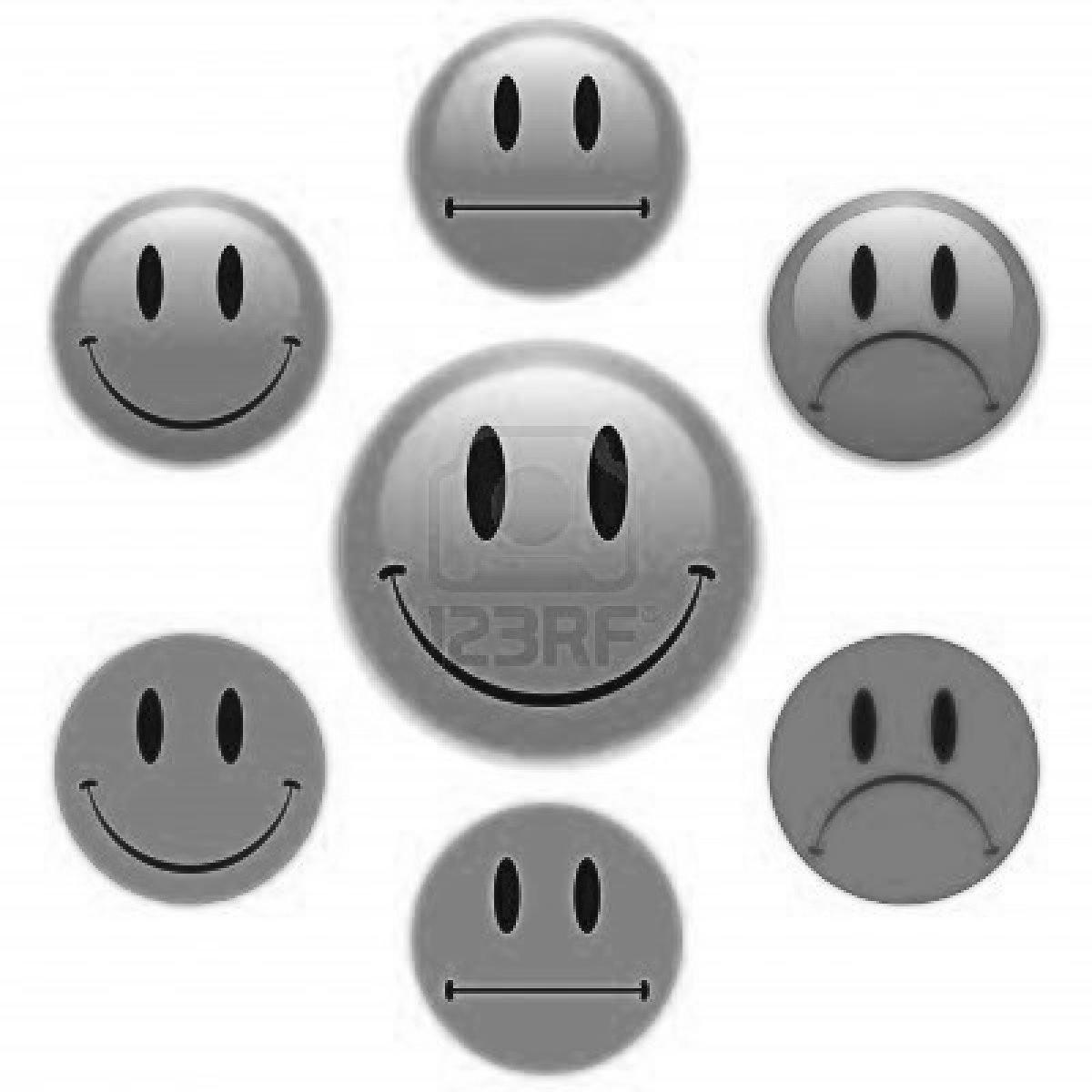 Falta molta informació.Falten alguns conceptes rellevants.Hi ha tota la informació important.Hi ha un excés d’informació (massa específic).En algun apartat del mapa hi ha massa informació.Hi ha la quantitat justa d’informació.Els conceptes no estan ordenats jeràrquicament.Alguns conceptes estan ben ordenats jeràrquicament.Els conceptes estan ordenats de més general a més específic.Costa entendre les relacions entre els conceptes.Alguns nexes es superposen.És fàcilment comprensible (no hi ha masses nexes, no es superposen entre ells, etc.).La presentació és millorable (no es compleixen la majoria d’especificacions).La presentació és regular (alguna de les especificacions no es compleix).Té bona presentació (la lletra és clara, els conceptes estan ben distribuïts, el full no està arrugat, s’utilitzen diferents mides o colors segons el tipus de concepte, etc.)